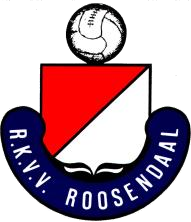 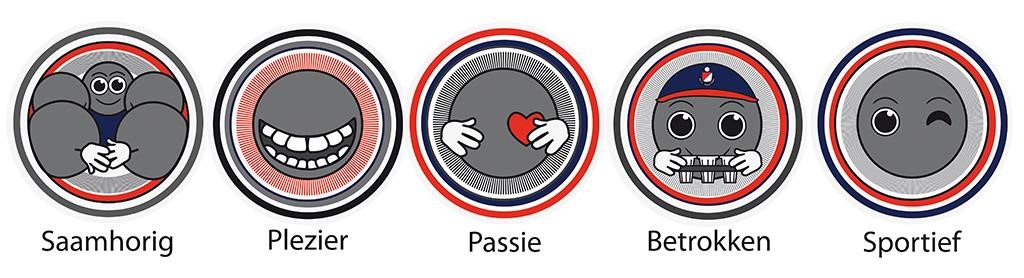 DECLARATIE FORMULIER RKvv ROOSENDAAL Reis- en tolkosten Reiskosten Tolkosten Let op; betreft een KNVB tegemoetkoming die ingesteld is vanaf seizoen 2014-2015. Indien de KNVB deze regel schrapt, zal deze declaratie vervallen. Per auto wordt er €7,50 per retourreis uitgekeerd, met een maximum van 5 auto’s per wedstrijd. Formulieren kunnen gemaild worden naar secretaris@rkvvroosendaal.nl Elftal Naam leider/trainer Adres, postcode, woonplaats Telefoonnummer Email adres Rekeningnummer tbv uitbetaling Tenaamstelling rekeningnummer Datum Wedstrijdnummer Wedstrijd Bedrag (berekenen volgens formule; retourafstand – 60km x max 5 auto’s x €0,10 per km) Datum Wedstrijdnummer Wedstrijd Bedrag